我荣幸地向各理事国转呈阿尔及利亚人民民主共和国提交的文稿。	秘书长
	赵厚麟阿尔及利亚人民民主共和国的文稿下一届世界电信/ICT政策论坛（WTPF）的拟议主题引言国际电联世界电信/ICT政策论坛（WTPF）由1994年京都全权代表大会设立，适用第2号决议（2018年，迪拜，修订版）的条款。WTPF于1996、1998、2001、2009和2013年先后成功召开。举办WTPF的目的在于交流信息和观点，从而为全世界的政策制定机构在新的电信/ICT业务和技术所带来的问题方面寻求共识提供场所，并审议任何其他可能受益于全球性意见交流的电信/ICT政策问题，此外还通过一些反映出共同观点的意见。全权代表大会第2号决议（2018年，迪拜，修订版）做出决议，WTPF宜与2021年WSIS论坛在同一地点接续举办，同时考虑到确保各成员国能为此做好充分准备的必要性。第2号决议（2018年，迪拜，修订版）责成国际电联理事会继续确定未来WTPF的会期、日期、地点、议程和主题。拟议的主题：–	OTT的监管；–	与使用未经研究的新兴技术（物联网、大数据、人工智能、区块链等）有关的网络安全以及对个人和企业的威胁；–	国家在互联网治理中的作用。______________理事会2019年会议
2019年6月10-20日，日内瓦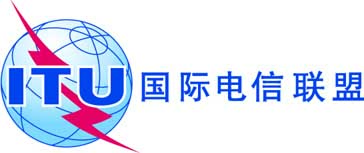 议项：PL 2.6文件 C19/83-C议项：PL 2.62019年5月27日议项：PL 2.6原文：法文秘书长的说明秘书长的说明阿尔及利亚人民民主共和国的文稿阿尔及利亚人民民主共和国的文稿下一届世界电信/ICT政策论坛（WTPF）的拟议主题下一届世界电信/ICT政策论坛（WTPF）的拟议主题概要本文稿对下一届国际电联世界电信/ICT政策论坛（WTPF）的主题提出了建议。需采取的行动阿尔及利亚请理事会注意本文稿的内容并通过拟议的主题。______________参考文件第2号决议（2018年，迪拜，修订版）；C13/64(Rev1)号文件